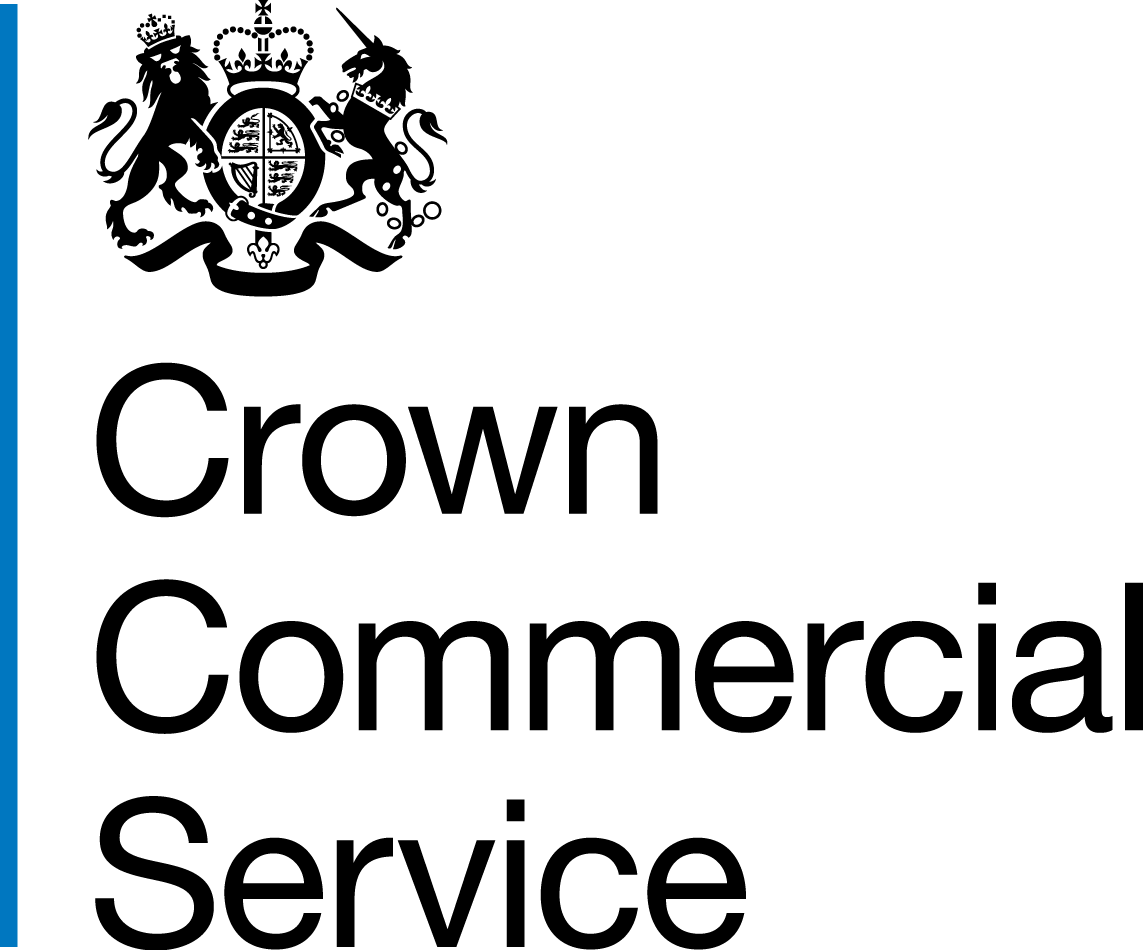 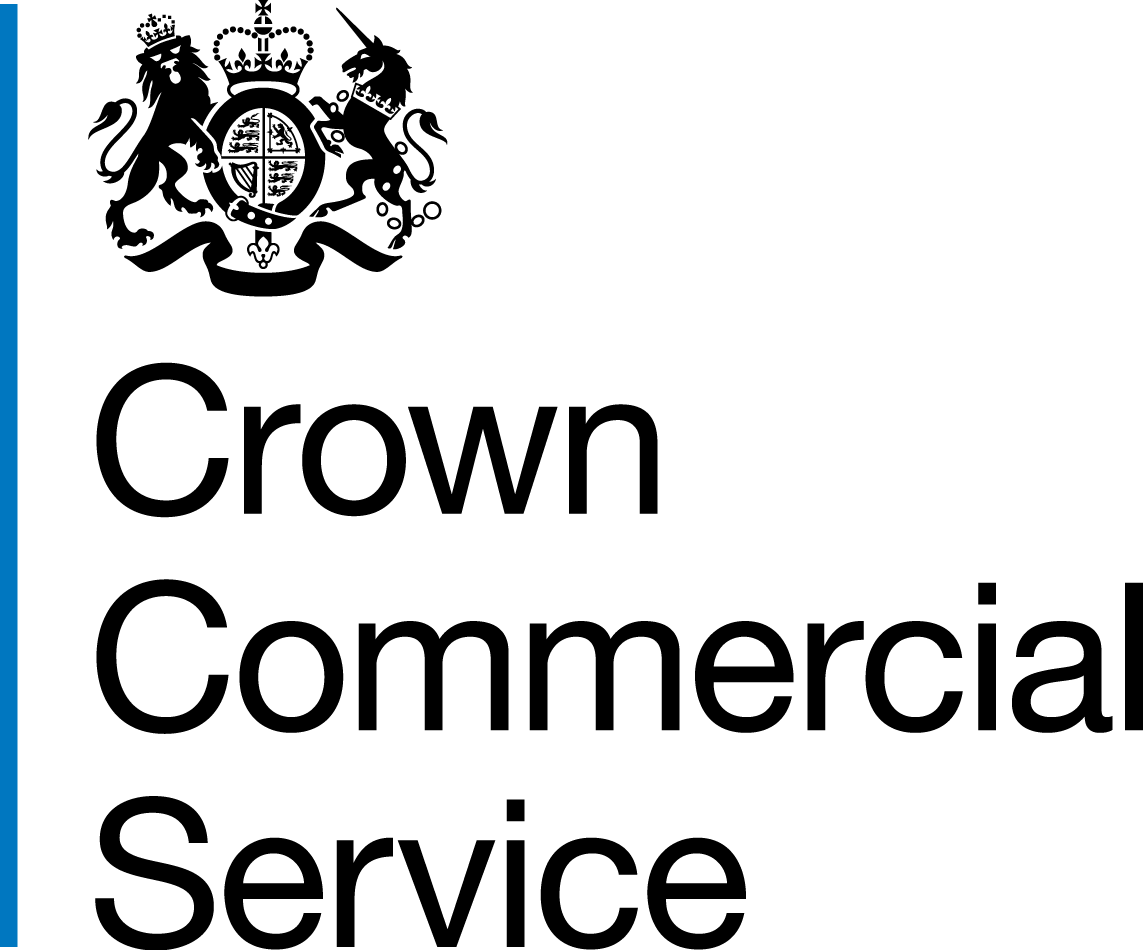 Please note: Once completed, please send to cloud_digital@crowncommercial.gov.ukSection 1: Customer InformationSection 2: Successful Supplier InformationSection 3: Contract InformationPlease list the unsuccessful supplier names and bids:Organisation Name:Contact Name:Email Address:Telephone No:Company Name:Contact Person:Email Address:Telephone No:Project Name or Reference IDLot Awarded[Delete as appropriate][Delete as appropriate]Lot AwardedLot 1 QA & Testing SpecialistsLot 5 Infrastructure Testing and EnvironmentsLot AwardedLot 2 Automation, Agile & Dev OpsLot 6 OAT and DRLot AwardedLot 3 Load and Performance TestingLot 7 QA & Testing ManagementLot AwardedLot 4 Functional TestingLot 8 Strategic QA ConsultancyContract Start DateContract DurationContract ValueInsert Supplier 1 NameInsert Supplier 1 bid valueInsert Supplier 2 NameInsert Supplier 2 bid valueInsert Supplier 3 Name[Add rows as needed]